MODULO DI ADESIONE PROGETTO POTENZIAMENTO DELL’INGLESE AL LICEOCLASSICO - A.S. 2024-25Di seguito il modulo per l’adesione, su base volontaria, del progetto Potenziamento dell’Inglese al Liceo Classico, progetto inserito nel PTOF di istituto, rivolto per l’a.s. 2024-2025 agli studenti delle classi del biennio e della classe quinta. Si precisa che esso avrà inizio nel mese di ottobre e terminerà nel mese di giugno, alla fine delle attività didattiche. Tale progetto prevede un’ora aggiuntiva di lezione in compresenza con i lettori madrelingua.Gli elementi qualificanti sono i seguenti:Cadenza settimanale dell’ora aggiuntiva nella quinta ora (biennio) e sesta ora (classi quinte)Lezione svolta in compresenza: lettore madrelingua dell’indirizzo Internazionale e docente diInglese (della medesima classe o dell’Istituto)Consolidamento ed arricchimento delle abilità di comunicazione nel biennio (focus sul lessico, le strutture sintattiche e la fluency) e di tematiche letterarie e socio-culturali legate ai programmi nella classe quinte.I genitori interessati sono pertanto invitati a riempire la parte sottostanteIl sottoscritto	,(genitore dell’alunna/o…	, iscritta/o per l’a.s. 2024/25 allaclasse I del Liceo Classico Machiavelli, dichiara che (il proprio figlio/a) si avvarrà del Progetto di Potenziamento della Lingua Inglese per l’anno scolastico in corso.FIRENZE, lì ……………FIRMA DI ALMENO UN GENITORE	………………………………………….………………………………………….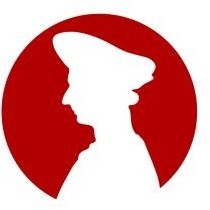 LICEO STATALE “NICCOLÒ MACHIAVELLI”www.liceomachiavelli-firenze.edu.itLiceo Classico, Liceo Internazionale Linguistico, Liceo Internazionale ScientificoLiceo delle Scienze Umane, Liceo Economico-Sociale Uffici Amministrativi: Via Santo Spirito, 39 – 50125 Firenze tel. 055-2396302 - fax 055-219178e-mail: fiis00100r@istruzione.it - PEC: fiis00100r@pec.istruzione.it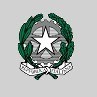 